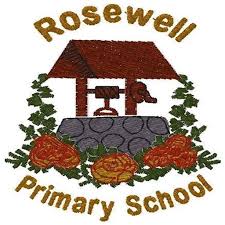 Rosewell Tricky WordsGoing for Gold!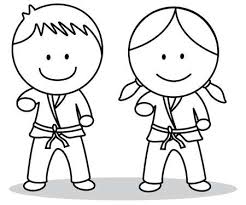 Awards OverviewBronze belt Bronze belt with red tagSilver belt Silver belt with red tagGold belt Gold belt with red tagName:Name:Primary 1Primary 2Primary 3Primary 4Primary 5Primary 6Primary 7Bronze beltBronze belt with red tagSilver beltSilver belt with red tagGold beltGold belt with red tagcenturyappeardecidepossiblestrangespecialguard actual build surprisenaughtystraightextremeeighthaddressbicyclecompletedifferentdifficulthistorywomansentenceincreaseearthcentreaccidentbelieveearly forwardsheardlengthpositionthoughtremembercontinueaccidentallyordinaryparticularalthoughweightthoughdisappeardecidefavouritepopularenoughnoticereignpurposeislandpeculiarlibrarymedicineminutepossessoccasionpressurerecentregularvariousoccasionallyseparatefamousstrengthsupposecaughtexpectationcircularyachtbruiseindividualrelevantrhymeancientamateurbargaincategorydisastrouslanguageshouldercorrespondpersuadeneighboursoldierstomachvarietyprogrammemusclesincerethoroughfamiliarvehiclephysicaldefiniteleisureperhapsexperimentimagineexperienceimportant grammarpossessionheightguidebreathmischiefcuriosityinsincereoccurrenceapparentlyaccommodatedinterfereaveragefrequentexcellentnaturalforwardbusinessactuallyprobablypromisethrougharrivalexercisehumanityapparentawkwardcuriousrhythmsystemdictionarysymbolpotatoescalendarconsiderthereforeoppositematerialmentiondescribeconsciousgovernmentmarvellousequippeddeterminedrestaurantsacrificeparliamentopportunityexistenceimmediaterecogniserecommendachievequestionfrequentlyquarteraccommodateknowledgeinterestcriticiseidentitydesperateespeciallynecessaryenvironmentsecretarysincerelysignaturenuisancecompetitioncontroversycommunicatecemeteryattachedpronunciationcorrespondtemperatureappreciateconsciencecontroversyhindrancemischievousexplanationprofessionexaggerate sufficientsuggestoccupyequipmentprivilegeprejudiceprofessionvegetablecommunityembarrassavailable lightningaccompanytemperatureexplanationforeignharassguaranteehindranceimmediatelyconveniencedevelopaggressiveaccordingaabbccddeeffgghhiijjkkllmmnnooppqqrrssttuuvvwwxxyyzz